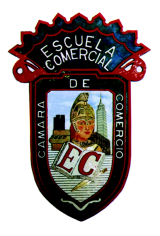 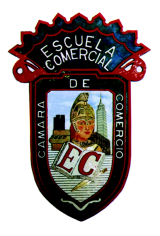 Grupo: 53-AOBJETIVO: … al finalizar el tema los estudiantes podrán identificar las características de los conceptos de Estructura y Superestructura Social, con las propuestas realizadas por las escuelas del pensamiento social Estructuralista y Marxista. INSTRUCCIONES: Leer las siguientes notas introductorias al tema y marcar los elementos que puedan servir de apoyo para elaborar un mapa mental por cada concepto Estructura y Superestructura.CONTENIDO TEORICO: Base (Estructura) y Superestructura. Teoría que pone de manifiesto el nexo que existe entre las relaciones económicas de una sociedad y todas las demás relaciones de la misma.Se da el nombre de base al conjunto de las relaciones de producción que constituyen la estructura económica de la sociedad. Los conceptos de «base» y de «relaciones de producción» son equivalentes, pero no idénticos. El concepto de «relaciones de producción» está ligado al de «fuerzas productivas».SuperestructuraEl concepto de «base», en cambio, está ligado al de «superestructura». Forman parte de ésta las ideas, organizaciones e instituciones. Entran en las ideas de la superestructura las concepciones políticas, jurídicas, morales, estéticas, religiosas y filosóficas, también denominadas formas de la conciencia social. Todas las formas de la conciencia social reflejan de uno u otro modo las relaciones económicas, la estructura económica de la sociedad: unas, de manera inmediata, como por ejemplo las formas de la conciencia política y jurídica; otras, de manera mediata, como por ejemplo el arte y la filosofía. Estas últimas se hallan vinculadas a la base económica a través de eslabones como la política, etc. Las relaciones de superestructura incluyen en sí mismas las relaciones ideológicas. A diferencia de las relaciones de producción, que se forman independientemente de la conciencia de las personas, las relaciones ideológicas pasan por la conciencia antes de constituirse como tales.Independencia en su desarrolloLos fenómenos de la superestructura determinados por la base, poseen una relativa independencia en su desarrollo. Cada forma de conciencia social lleva consigo determinadas organizaciones e instituciones: con las ideas políticas se hallan relacionados los partidos políticos; con las ideas políticas y jurídicas, las instituciones estatales; con las ideas religiosas, la Iglesia y las organizaciones eclesiásticas, etc.Cada formación económico-social tiene una base determinada y su correspondiente superestructura. Históricamente, se diferencian las bases y superestructuras de las sociedades esclavista, feudal, capitalista y comunista. Los cambios de base y superestructura se producen como resultado del cambio de una formación político-social por otra. La superestructura experimenta también cierta evolución dentro de la formación dada. Por ejemplo, al pasar al imperialismo, el cambio de la superestructura se caracteriza por un robustecimiento de la reacción. En el régimen socialista, la superestructura política desarrolla formas cada vez más democráticas de organización. De ello puede servir de ejemplo la transformación del Estado de la dictadura del proletariado en Estado de todo el pueblo durante el periodo de la amplia edificación del comunismo.Sociedades basadas en la propiedad privadaLa superestructura, que es fruto y reflejo de la base económica, no se reduce a constituir algo pasivo e inoperante, sino que desempeña un activo papel en el proceso histórico e influye en todos los aspectos del mismo, incluso sobre la economía que la engendra. En la sociedad basada en la propiedad privada, la base y la superestructura poseen una estructura antagónica. En la sociedad capitalista, por ejemplo, se sostiene una encarnizada lucha ideológica entre la burguesía y el proletariado, entre las concepciones políticas, morales, filosóficas etc., de estas dos clases enemigas entre sí. La naturaleza antagónica de la superestructura en la sociedad dividida en clases, condiciona asimismo el papel contradictorio que desempeñan las ideologías de las distintas clases en su relación con la base económica. Mientras que, en la sociedad capitalista, la superestructura política burguesa con ideas burguesas sobre la libertad, la igualdad, etc., se halla orientada al servicio activo de la base económica del capitalismo, la ideología y organizaciones proletarias se hallan dirigidas hacia el derrocamiento revolucionario del capitalismo y hacia la liquidación de sus bases económicas.Únicamente en la sociedad socialista, donde las relaciones de producción están libres de antagonismos, la superestructura se va haciendo cada vez más homogénea en el sentido social y se encuentra al servicio de un fin común: el perfeccionamiento progresivo y el desarrollo de la base económica del socialismo.                              Fuentes:Rosental, M. & Ludin, P. Diccionario filosófico, Editora Política, 1973, La Habana, Cuba, p. 39.Galván O. Myriam, curso semestral de Estructura Socioeconómica de México, ECCCTAREA: Elaborar dos mapas mentales uno para el concepto de Base o Estructura y el otro para el concepto de Superestructura.TEMA:  Fundamentos teóricos para el concepto de Estructura SocialSubtema: Estructura y Superestructura                       Clases: 1- 4         Fecha:  del 6 al 9 de febrero 2018                           